SREE NARAYANA GURU CENTRAL SCHOOL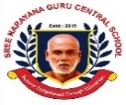 STAFF LEAVE RECORD MAINTAINING COMMITTEE – 2024-2025SR.NONAME OF THE MEMBERDESIGNATION1Deepa  Jayaroy (Principal)Head of the Committee/Director2Harinder OberaiSupervisor3Reshma PalanPrimary Co-ordinator4GloryMember5VasudhaOffice Admin – Senior Clerk6MeghnaOffice Admin – Junior Clerk7MeenakshiOffice Admin – Junior Clerk8NishiOffice Staff9Divya RaoOffice Staff